Dossier de candidatureTrophée du binômeMaître d’apprentissage / Apprenti(e) 20189ème éditionLyon, octobre 2017La prochaine édition du Salon de l’Apprentissage et de l’Alternance de Lyon aura lieu les2 et 3 mars 2018 à la Cité Internationale de Lyon.A cette occasion, la Chambre de Commerce et d’Industrie de Lyon, le CFA IFIR ARL, FormaSup ARL et la Chambre de Métiers et de l’Artisanat du Rhône, en partenariat avec l’Etudiant, lancent la 9ème édition du Trophée du binôme maître d’apprentissage/apprenti(e).Ce trophée vise à récompenser un duo dont la qualité de collaboration a été exemplaire.Des prix allant jusqu’à 500€ (300€ pour l’apprenti(e) et 200€ pour le maître d’apprentissage) seront remis aux lauréats de cette nouvelle édition.Pour postuler, remplissez ce dossier de candidature et envoyez-le par mail avant le dimanche 04 février 2018 à l’adresse trophees@letudiant.fr. Dans l’attente de recevoir votre candidature, Cordialement,Marine LugassyResponsable Trophées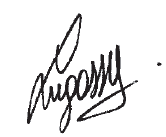 Critères d’éligibilitéTrophée binômeMaître d’apprentissage / Apprenti(e) 20181 -  LE CONTEXTE DE L’ENTREPRISEPolitique de l’apprentissage de l’entreprise,Maître d’Apprentissage à l’origine de l’embauche de l’apprenti(e),Participation au recrutement de l’apprenti(e),Rôle du MAP* défini par la direction de l’entreprise,Accompagnement du MAP* par la direction, formation.2 -  LE PROJET D’APPRENTISSAGEA) DéfinitionDéfinir de façon précise et claire la fonction de l’apprenti(e),Adéquation avec la formation suivie par l’apprenti(e).B) Suivi et accompagnement dans la réalisation du projetMoyens/outils dans la réalisation de la mission,Moyens/outils à l’encadrement de la mission,Echange entre le centre de formation ou établissement et l’entreprise d’accueil.C) Réalisation du projetLa valeur ajoutée de l’apprenti(e),Délégation de missions,Préparation au diplôme : soutien du MAP* et résultat final.3 - QUALITE DE LA COLLABORATIONEcoute,Disponibilité,Bonne entente,Gestion des conflits,Force de proposition,Communication : qualité des échanges,Entente mutuelle pendant la période du contrat d’apprentissage.4 - AU DELA DU CONTRAT-  	Envisager l’avenir suite à l’expérience,Les opportunités d’embauche.* Maître d’Apprentissage RèglementTrophée du binômeMaître d’apprentissage / Apprenti(e) 2018Le Trophée du binôme maître d’apprentissage / apprenti(e) 2018 est organisé par la Chambre de Commerce et d’Industrie de Lyon, CFA IFIR ARL, FormaSup ARL et la Chambre de Métiers et de l’Artisanat du Rhône, en partenariat avec l’Etudiant. Ce trophée a pour objectif de récompenser un duo dont la qualité de collaboration a été exemplaire à tout point de vue (cf. critères page 2)Art. 1 : Peut concourir dans cette catégorie tout binôme de personnes physiques ayant eu un lien Maître d’Apprentissage / Apprenti(e), à condition que l’apprenti(e) soit inscrit à l’examen sur la  session 2018, ou que son contrat ait pris fin depuis moins de trois ans.
L’apprenti(e) doit : être inscrit(e) pour une durée de 2 ans /ou diplômé(e) d’un centre de formation des apprenti(e)s situé dans le département de l’Ain, du Rhône ou de la Loire et/ou être/ou avoir été en contrat dans une entreprise située dans les département de l’Ain, du Rhône ou de la Loire pendant 2 ans. Art. 2 : Les prix récompenseront les projets retenus par le jury de sélection. Seuls les dossiers complets pourront concourir. Le Jury les examinera en s’attachant aux critères d’éligibilité définis page 2. Le Jury n’a pas à motiver ses décisions, qui sont sans recours. Art. 3 : Les dossiers de candidature peuvent être retirés auprès de l’Etudiant, sur le site Internet www.letudiant.fr/les-trophees.html ou sur le site du Salon de l’Apprentissage www.salon-apprentissage.fr Date limite de dépôt des dossiers : dimanche 04 février 2018.Retour des dossiers par mail uniquement :trophees@letudiant.fr à l’attention de Marine LugassyResponsable des TrophéesArt. 4 : Les lauréats seront personnellement avisés des délibérations du Jury. Les organisateurs pourront médiatiser la cérémonie de remise de prix par tous moyens à leur convenance et notamment faire apparaître le nom et les coordonnées des lauréats.Art. 5 : Les organisateurs se réservent le droit d’interrompre ou de suspendre le Trophée du binôme maître d’apprentissage / apprenti(e) 2018 par suite de cas fortuit ou de cas de force majeure. Ils se réservent également toute faculté d’interprétation du présent règlement et de solutions aux litiges éventuels.Art. 6 : La participation au présent Trophée implique l’acceptation pleine et entière du présent règlement.Dossier de candidatureTrophée du binômeMaître d’apprentissage / Apprenti(e) 2018Quelques conseils pour remplir votre dossier de candidature• Consacrez du temps et remplissez correctement votre dossier de candidature. Vous pouvez fournir des informations complémentaires que vous joindrez à votre dossier si vous souhaitez développer différents aspects de votre projet.• Etayez votre dossier de tous les documents que vous jugerez utiles pour apprécier ou illustrer le projet (diplômes, photos de vos réalisations, lettre de recommandation…).• Pour toutes informations ou renseignements complémentaires :L’EtudiantResponsable des TrophéesMarine Lugassy01 71 16 20 13trophees@letudiant.frMode d’emploiAfin de respecter l’équité dans le traitement des candidatures, nous vous demandons impérativement de remplir complètement le dossier de  candidature. Aucun dossier incomplet ne sera retenu. Des éclaircissements et approfondissements pourront être demandés par le jury.Dossier à retourner par mail dûment complété avant le dimanche 04 février 2018 à l’adresse suivante : trophees@letudiant.fr Dossier de candidatureTrophée du binômeMaître d’apprentissage / Apprenti(e) 2018Maître d’apprentissage Nom / prénom      Email      Raison Sociale et coordonnées de votre entreprise      Fonction au sein de l’entreprise      Ancienneté dans la fonction de maître d’apprentissage      Quel est le nombre d’alternants que vous avez déjà formés ?      Avez-vous suivi une formation pour être maître d’apprentissage ?      Quelles sont les raisons qui vous ont amené à exercer cette fonction ?      Apprenti(e)Nom / prénom      Date de naissance      Adresse      Email      N° de téléphone      Etablissement de formation      Fonction au sein de l’entreprise      Dernier diplôme obtenu      Diplôme en cours      Année d’étude                 2ème année en cours        ou            diplômé(1re année non accepté)Avis du CFA, de l’organisme de formation (merci d’indiquer votre nom et votre fonction) Signature et cachet (à minima le nom du représentant)      Dossier de candidatureTrophée du binômeMaître d’apprentissage / Apprenti(e) 20181/ CONTEXTE DE L’ENTREPRISEMaître d’apprentissage : Quelle est la politique de l’apprentissage de l’entreprise ? Maître d’apprentissage : Etes-vous à l’origine de l’embauche de l’apprenti(e) ? Avez-vous participé à son recrutement ? Si oui, à quel niveau ? Maître d’apprentissage : Votre rôle a-t-il été défini par la direction de l’entreprise ? Avez-vous été accompagné par la direction ? Avez-vous été formé pour accueillir l’apprenti(e) ? 2/ LE PROJET D’APPRENTISSAGEA) DéfinitionMaître d’apprentissage : Pouvez-vous définir de façon précise et claire la fonction de l’apprenti(e) ? Cette fonction est-elle en adéquation avec la formation suivie par l’apprenti(e) ? Apprenti(e) : Pouvez-vous définir de façon précise et claire votre mission ? Cette mission est-elle en adéquation avec la formation que vous suivez ?Dossier de candidatureTrophée du binômeMaître d’apprentissage / Apprenti(e) 2018B) Suivi et accompagnement dans la réalisation du projetApprenti(e) : De quels moyens/outils disposiez-vous pour la réalisation de votre mission ? (Livret Electronique d’Apprentissage, tableau de bord, compte-rendu, entretiens réguliers…) Comment ces moyens/outils vous ont-ils aidé à progresser ? Maître d’apprentissage : De quels moyens/outils disposiez-vous pour organiser l’encadrement, le suivi et la progression de la mission de l’apprenti(e) ? Apprenti(e) : Dans quelles mesures votre CFA (centre de Formation d’apprenti) ou établissement de formation échangeait-il avec votre entreprise d’accueil ? C) Réalisation du projetMaître d’apprentissage : En quoi le travail de l’apprenti(e) a-t-il été une valeur ajoutée pour l’entreprise ? Apprenti(e) : Votre maître d’apprentissage vous a-t-il délégué des missions ? Si oui, Comment avez-vous géré ces missions ? Dossier de candidatureTrophée du binômeMaître d’apprentissage / Apprenti(e) 20183/ LA QUALITE DE LA COLLABORATIONMaître d’apprentissage : Parmi les critères suivants, définissez le niveau de satisfaction vis-à-vis de votre apprenti(e) (5 étant la note la plus élevée).Apprenti(e) : Parmi les critères suivants, définissez le niveau de satisfaction vis-à-vis de votre maître d’apprentissage (5 étant la note la plus élevée).Dossier de candidatureTrophée du binômeMaître d’apprentissage / Apprenti(e) 20184/ AU DELA DU CONTRATApprenti(e) : Comment envisagez-vous l’avenir suite à votre expérience ? Avez-vous des opportunités, si oui lesquelles ? À Joindre à votre dossier de candidature Le CV détaillé à jour de l’apprenti(e) Fait le :      A :      J’atteste l’exactitude des informations saisies Nom Prénom :      12345EcouteDisponibilitéBonne ententeGestion des conflitsForce de propositionCommunication : qualité des échangesEntente mutuelle durant le contrat d’apprentissage12345EcouteDisponibilitéBonne ententeGestion des conflitsForce de propositionCommunication : qualité des échangesEntente mutuelle durant le contrat d’apprentissage